PROGRAMME COMMITTEEChair V.I. Klishin, Corresponding Member of the RAS, Doctor of Technical Sciences., Prof. (FRC CCC SB RAS, Kemerovo) Deputy Chairman L.D. Pavlova, Doctor of Technical Sciences, Prof. (SibSIU, Novokuznetsk)Members of program committeeS.K. Baimuhametov, Doctor of Technical Sciences, Prof. (Coal Division JSC “ArcelorMittal Temirtau”, Kazakhstan) Yu.A. Veksler, Doctor of Technical Sciences, Prof. (Marco Systemanalyse und Entwicklung GmbH, Dachau, Germany) V.N. Zakharov, corresponding member of RAS, Doctor of Technical Sciences, Prof. (IPKON RAS, Russia) I.V. Zenkov, Doctor of Technical Sciences (Special Designing and Technological Bureau “Nauka” KSC SB RAS, Krasnoyarsk) V.S. Zykov, Doctor of Technical Sciences, Prof. (VostNII SC, Kemerovo)A.A. Eremenko, Doctor of Technical Sciences, Prof. (IM SB RAS, Novosibirsk) Z.R. Ismagilov, Academician of the RAS, Doctor of Chemical Sciences (FRC CCC SB RAS, Kemerovo) M.G. Mustafin, Doctor of Technical Sciences, Prof. (SPMU, St. Petersburg) D. Yu. Paleev, Doctor of Technical Sciences (Federal State Enterprise «National mine rescue center», Novokuznetsk) O.V. Taylakov, Doctor of Technical Sciences, Prof. (VostNII SC, Kemerovo) V.N. Fryanov, Doctor of Technical Sciences, Prof. (SibSIU, Novokuznetsk)A.V. Shadrin, Doctor of Technical Sciences, Chief Researcher (FRC CCC SB RAS, Kemerovo) Clemens Backhaus (Fraunhofer UMSICHT, Oberhausen, Deutschland) Dr. V. Böspflug (Demeta GmbH, Deutschland) ORGANIZING COMMITTEEChair А.B. Yuriev, Doctor of Technical Sciences, Assoc. Prof. (SibSIU, Novokuznetsk)Co-Chair Lu Zeng Xiang, Doctor of Technical Science, Professor (USTL, Anshan (China)) Deputy Chairman V.N. Fryanov, Doctor of Technical Sciences, Prof. (SibSIU, Novokuznetsk)Members of organizing committee A.N. Domrachev, Doctor of Technical Sciences, Prof. (SibSIU, Novokuznetsk) V.A. Eremenko, Doctor of Technical Sciences (NUST MISIS, Moscow) O.I. Kazanin, Doctor of Technical Sciences, Prof. (SPMU, St. Petersburg)N.A. Kozyrev, Doctor of Technical Sciences, Prof. (SibSIU, Novokuznetsk)S.M. Nikitenko, Doctor of Economic Sciences, Prof. (FRC CCC SB RAS) V.Yu. Ostrovlyanchik, Doctor of Technical Sciences, Prof. (SibSIU, Novokuznetsk)L.D. Pavlova, Doctor of Technical Sciences, (SibSIU, Novokuznetsk)N.A. Petrik, Candidate of Technical Sciences, (Research and Academic Centre «Kuzbass», Kemerovo) I.V. Petrov, Doctor of Economic Sciences, Prof. (Financial University, Moscow) T.V. Petrova, Doctor of Economical Sciences, Prof. (SibSIU, Novokuznetsk) Yu.E. Proshunin, Doctor of Technical Sciences, Prof. (SibSIU, Novokuznetsk)V.M. Seryakov, Doctor of Technical Sciences, Prof. (IM SB RAS, Novosibirsk) V.V. Tabachnikov (Expo center “Kuzbass Fair”, Novokuznetsk)A.P. Khmelinin, Candidate of Technical Sciences (MI SB RAS, Novosibirsk)PURPOSES OF THE CONFERENCE:-	development and implementation of science-based technologies for mining of mineral resources; -	development of innovative approaches to creation of high performance equipment for mining industry; -	development of automated control systems, improvement of electro-technical, energy-saving systems of mining industry; -	development of complex extraction technologies and deep processing of mineral resources; -	improvement of industrial and environmental safety at the mining and processing enterprises; -	exchange of domestic and foreign experience in the field of research and development of projects, technologies and equipment. SECTIONS OF THE CONFERENCE1. Geotechnologies of complex development of mineral resources 2. Mining machines and transportation systems in mining industry 3. Robotization and automation of mining processes4. Industrial and environment safety at mining plants PUBLICATION OF PAPERSPapers will be published on-line annual journal “Knowledge-based technologies in development and utilization of mineral resources”. The journal has ISSN, UDC and is included in the database of the Russian Science Citation Index, Digital version of the journal will be presented at SibSIU Scientific Library website, and digital scientific library eLibrary.ru. Articles recommended by the Editorial Board will be published in electronic international scientific journals «E3S Web of Conference», indexed by SCOPUS.Publication material requirementsFor publication in on-line annual journal “Knowledge-based technologies in development and utilization of mineral resources”.• 8 full page text (page format - A4);• Text editor - Microsoft Word;• Mirror margins: top, bottom, outside - ; inside - ;• Font - Times New Roman, font size - 12;• Line spacing – single;• The first line - UDC (all capital letters, left alignment);• 1 interval - the article title (all capital letters, bold, centered);• The following three lines - academic degree, authors Family name, initials; full name of affiliation; city, country (bold, italic, centered);• 1 interval - Abstract (not more than 5 lines);• 1 interval - Key words (no more than 8 words or phrases, separated by comma);• 1 interval - Text of the article (first line indent , width adjustment).Page numbering, headers and footers, footnotes are not allowed.All materials should be submitted not later thanMay 1st, 2022REGISTRATIONTo participate in the conference you need to send completed electronic application form and electronic version of paper to the address of the Organizing committee.Registration formName, Surname___________________________________Academic degree__________________________________Company position_________________________________Zip address ______________________________________Phone___________________________________________E-mail___________________________________________Section _________________________________________Name of  report___________________________________Information about Co-Rapporteurs___________________Type of report:  plenary   oral   poster I need:  personal invitationCONFERENCE SCHEDULEThe date of the Conference: June 7-10, 2022Conference Venue: Expo Center “Kuzbass Fair”, 654038, Russia, Kemerovo region, Novokuznetsk, 51 Avtotransportnaya Street, Conference room № 3CONTACTSApplications should be forwarded to the electronic address of Professor Larisa Pavlova: E-mail: ld_pavlova@mail.ruPhone: +7 (3843) 46-35-29 Mobile Phone: 8-961-705-3074Information about Conference can be obtained:leading specialist in organization of scientific events and exhibition activities Galina Morina:E-mail: onti@sibsiu.ruPhone: +7 (3843) 46-26-29 Mobile Phone: 8-908-948-0235ADDITIONAL SERVICESRailway and airline reservation services, booking hotels, meeting at the airport and Railway station, organization by Ltd “KuzbassEkspoServis”:Phone. / Fax: (3843) 32-11-17, 8-923-470-70-06E-mail: kes_ty@mail.ruFurther information can be obtained:organizer of scientific congresses of “Kuzbass Fair” Tatyana Vorobyova:Tel. / Fax: (3843) 32-24-40, 8-923-470-70-01E-mail: science@kuzbass-fair.ruInformation about the Conference can be obtained on Siberian State Industrial University website at:http://www.sibsiu.ru/nauka-i-innovacii/konferentsii-seminary-vystavki/urm2022/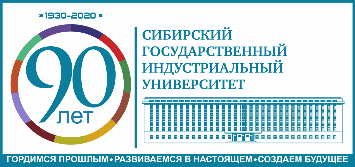 Administration of the Kuzbass Government Novokuznetsk City AdministrationSiberian State Industrial UniversityFederal Research Center of Coal and Coal Chemistry SB RASVostNII Scientific center on industrial and ecological safety in mining industry  University of Science and Technology Liaoning  Expo center “Kuzbass Fair” International Scientific and Research Conference on KNOWLEDGE-BASED TECHNOLOGIES IN DEVELOPMENT AND UTILIZATION OF MINERAL RESOURCES within the framework of the international specialized exhibition of coal mining technologies “Coal of Russia and Mining” June 7-10, 2022 Russia, NovokuznetskJune 7, 20222     Arrival of the conference participantsJune 7, 20222     Arrival of the conference participantsJune 8, 2022June 8, 20221000-1030Registration1030-1300Plenary sessionWorking meeting in sections № 11300-1400Break1400-1700Working meeting in sections № 2June 9, 2022June 9, 20221000-1030Registration1030-1300Working meeting of sections № 3 1300-1400Break1400-1700Working meeting of sections № 4June 10, 2022Summing up the conference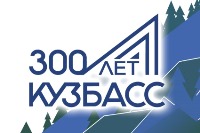 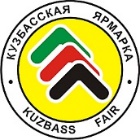 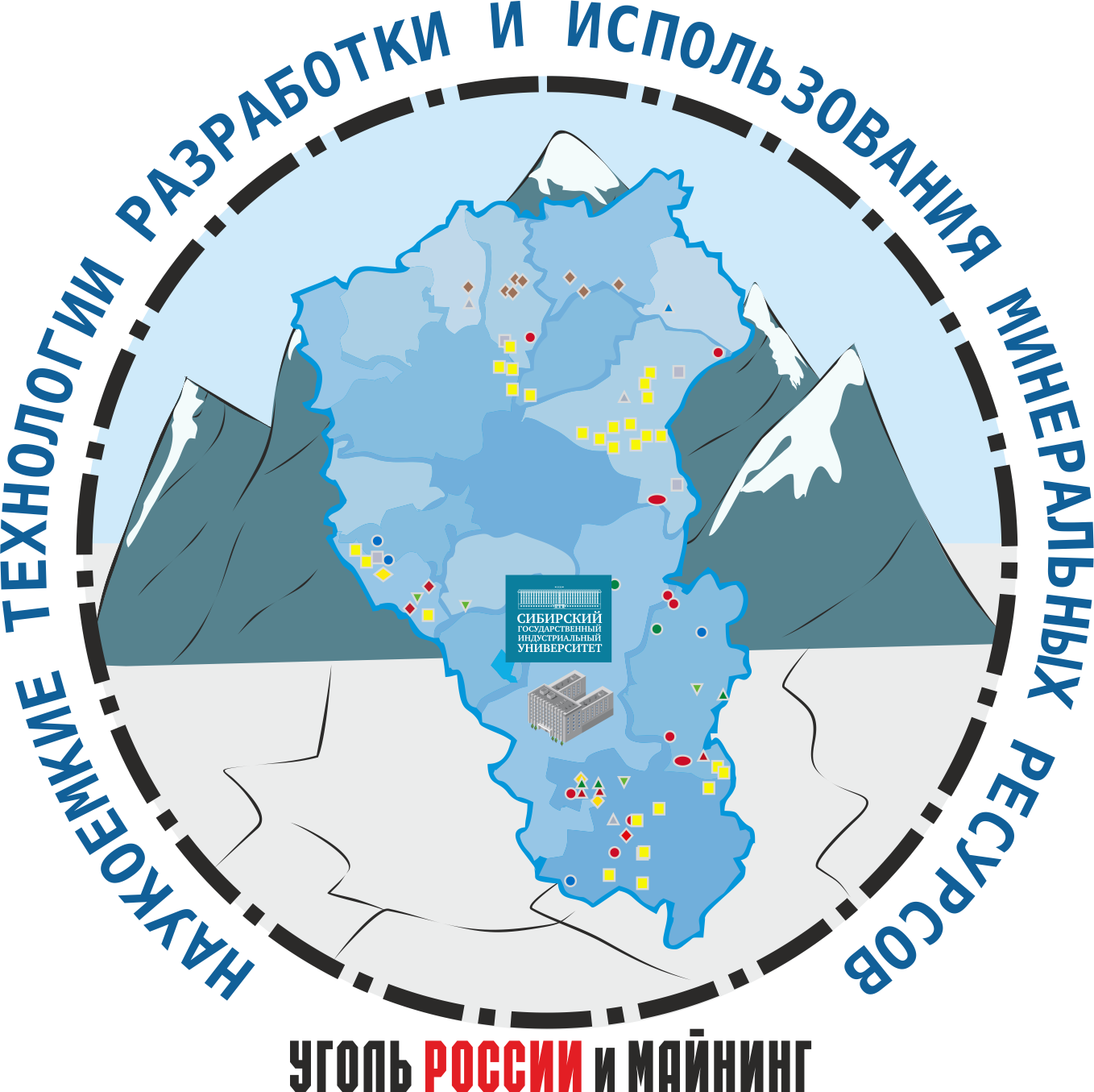 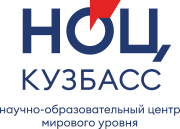 